Empirical Evaluation of Adaptive Optimization on the Generalization Performance of Convolutional Neural NetworksStephen WANJAU1, Geoffrey WAMBUGU1, Aaron OIRERE1 1 Murang’a University of Technology, P.O. Box 75 - 10200, Murang’a, KenyaTel: +254 740 910 882, Email: steve.kahara@gmail.com Abstract: Recently, deep learning based techniques have garnered significant interest and popularity in a variety of fields of research due to their effectiveness in search for an optimal solution given a finite amount of data. However, the optimization of these networks has become more challenging as neural networks become deeper and datasets growing larger. The choice of the algorithm to optimize a neural network is one of the most important steps in model design and training in order to obtain a model that will generalize well on new, previously unseen data. In deep learning, adaptive gradient optimization methods are mostly preferred for supervised and unsupervised tasks. First, they accelerate the training of neural networks and since mini batches are selected randomly and are independent, an unbiased estimate of the expected gradient can be computed. This paper examined six state-of-the-art adaptive gradient optimization algorithms, namely, AdaMax, AdaGrad, AdaDelta, RMSProp, Nadam, and Adam on the generalization performance of convolutional neural networks (CNN) architecture that are extensively used in computer vision tasks. Experiments were conducted giving comparative analysis on the behaviour of these algorithms during model training on three large image datasets, namely, Fashion-MNIST, Kaggle Flowers Recognition and Scene classification. The results show that Adam, Adadelta and Nadam finds the global minimum faster in the experiments, have a better convergence curve, and higher test set accuracy in experiments using the three datasets. These optimization approaches adaptively tune the learning rate based only on the recent gradients; thus, controlling the reliance of the update on the past few gradients.Keywords: Adaptive gradient methods; optimization; deep learning; convolutional neural networks; image processing.IntroductionThe design goal of any machine learning classifier and any learning algorithm in general, based on a training set of a finite size, is to ultimately provide a good generalization performance. The generalization performance is quantified by the difference between the training error and the test error where good machine learning algorithms are those where the test error and the training error have close values. Recently, deep learning algorithms have shown to have better generalization performance than traditional machine learning techniques in solving classification problems. However, explaining why these highly non-convex models trained by a specific optimization algorithm can generalize better has become a significant open question in deep learning.In the literature, different approaches have been employed to improve on the generalization performance of neural networks. Among these approaches, some explore the implicit regularization property of Stochastic Gradient Descent (SGD) (Hardt, Recht, & Singer, 2016; Zhang, Bengio, Hardt, Recht, & Vinyals, 2017); Neyshabur, Tomioka, Salakhutdinov, & Srebro, 2017). Another perspective relies on the geometry of loss function around a global minimum with the work of Keskar, Mudigere, Nocedal, Smelyanskiy, and Tang (2017) adopting this perspective to explain why small-batch SGD often converges to the solution generalizing better than large-batch SGD similar to the work of  where discrete networks were considered. Optimization is a significant component in deep learning. Optimization provides an approach to minimizing the loss function, often referred to as the objective function in stochastic nonconvex optimization. Optimization considers different methods and algorithms used for learning the underlying mapping from input data to outputs by choosing the right set of parameters that will reduce the error during model training. Through optimization, researchers seek to find a suitable model, which will generalize well on new, previously unseen data. Stochastic gradient descent (SGD) with mini-batches and its variant are undoubtedly the most prevalent methods for training deep neural networks, owing to its simplicity and greater performance than the alternatives. For instance, the use of minibatch optimization algorithms makes the training process more stable as it reduces the variance of gradient estimate. These algorithms take smaller number of updates if a larger mini-batch size is used. Moreover, the backpropagation procedure on a larger mini-batch can utilize massive parallelization of linear algebra routines provided by advanced computational hardware such as graphical processing units and clusters. Stochastic optimization methods are the dominant techniques in the training of deep neural networks. In this paper, we explore the commonly used adaptive optimization algorithms and conduct empirical analysis of their effect on the training process and the final generalization performance of deep learning models. In particular, convolutional neural networks (CNNs) are considered. Convolutional neural networks are one of the popular deep learning models that have a wide range of applications in the field of computer vision. A comparative analysis on the validation accuracy, as well as the model loss (train and test) of each optimization algorithm in the generation of an optimization solution is done using three large image datasets, namely, Fashion MNIST, Kaggle Flowers and Scene classification. The rest of the paper is structured as follows. Section 2 defines the problem statement giving clarity to the thrust of our paper. Section 3 highlights the objectives of the study and section 4 review literature on the concept of optimization, gives a theoretical background on nonconvex stochastic optimization with a focus on adaptive optimization algorithms used for training deep neural networks and highlights optimization challenges in deep learning. Section 5 describes the methodology used. Section 6 provides the results and discussion on the comparative analysis of the different adaptive optimization algorithms on the image classification problem on the training process and generalization performance. In section 7, conclusion is made and in section 8, recommendations for future work are provided. Problem StatementOptimizing neural networks has become more challenging as the neural networks become deeper and datasets growing larger. The well-known challenges in training deep neural networks are local minima, saddle points and the explosion/vanishing gradient attributable to the concatenation of many layers. During network training, an optimization algorithm iteratively steps across the search space, updating the weights. The algorithm seeks possible values for the model in order to obtain a set of weights that results in good performance. The choice of the best algorithm to optimize the neural network is one of the most important steps in model design and training so as to obtain a model that will generalize well on new, previously unseen data. Adaptive optimization methods such as AdaGrad, RMSProp and Adam are mostly preferred for supervised and unsupervised learning tasks (Reddi, Zaheer, Sachan, Kale, & Kumar, 2018; Liang, Ma, & Li, 2020). Numerous works have provided empirical evidence that adaptive optimization methods may suffer from poor generalization performance . However, empirical evaluation on the generalization of adaptive optimization algorithms is still lacking. Additionally, adaptive methods have been studied in the convex settings but their analysis in the non-convex settings is still in the nascent stages (Duchi, Hazan, & Singer, 2011; Li, Zhao, Arora, Liu, & Haupt, 2016). ObjectivesThe main objective of this paper is to present an empirical evaluation of adaptive optimization on the generalization performance of CNNs. The specific objectives are:To review literature on the adaptive optimization approaches employed to improve on the generalization performance of deep learning networks. To analyse the impact of adaptive optimization on the generalization performance of convolutional neural networksTo determine the best optimization algorithms that can be used to obtain a model that will generalize well on new, previously unseen data.Literature ReviewThe crux of machine learning algorithms is to develop an optimized model capable of learning the parameters in the objective function and the constraints placed from the given dataset. Several effective optimization methods have been put forward to stimulate development of machine learning, consequently improving their performance and efficiency. According to Zhou (2018), majority of neural network applications are naturally formulated as non-convex optimization due to the complex mechanism of the underlying model. In addition, neural networks have many symmetric configurations such as exchanging intermediate neurons, hence non-convex. With the increasing interest in deep learning applications, researchers have deemed it necessary to deal with non-convex optimization progressively, more particularly because of the benefits hidden behind their complexity. By definition, a non-convex optimization is any problem where the objective or any of the constraints are non-convex predominantly because such algorithms operate in high-dimensional spaces. The freedom to express the learning problem as a non-convex optimization problem gives immense modelling power to the algorithm designer.Training a deep neural network can be described as an optimization problem with non-convex objective function. The non-convex deep neural networks have been found to have large amount of global minima with only a few able to guarantee satisfactory generalization property. During the training process, model parameters are iteratively updated in order to reduce the cost on the training data. Optimization methods are used to optimize noisy functions, i.e., track key parameters of interest in data streams, which can have changing dynamics over time. Stochastic methods are mainly employed in non-convex problems where robust results have been demonstrated (Reddi, et al., 2016; Jain & Kar, 2017; Mehdi, 2020). The adaptive nature of stochastic approximation methods such as stochastic gradient descent make them highly applicable in a range of applications, particularly in machine learning. Various optimization algorithms exist in the literature for training neural networks and they vary in the way they update network parameters. Nonconvex Stochastic OptimizationThe literature on stochastic optimization is vast. In this work, the stochastic gradient descent and its variant for smooth non-convex problems are analysed by. According to Huang and Chen (2019), stochastic gradient descent is an efficient method for solving the following optimization problem, which is fundamental to machine learning,Eq. (1)Where  indicates the loss function, and denotes the regularization function. However, when sample size  is large, even the model optimization becomes computationally burdensome. This is because SGD computes gradient of one sample instead of all samples in each iteration, and therefore it has only per-iteration complexity of Moreover, regardless of its scalability, stochastic gradient is much noisier than the batch gradient due to the existence of variance in stochastic process. Recently, adaptive gradient optimization algorithms have successfully been applied to reduce this variance. They adaptively tune the learning rate based only on the recent gradients; thus controlling the reliance of the update on the past few gradients. These algorithms leverage the curvature of the objective function that yields adaptive coordinate-wise learning rates, which leads to faster model convergence. The following section discusses the adaptive optimization techniques. Adaptive Optimization AlgorithmsIn deep learning, training a model is computationally expensive, exhibits slow convergence, and normally takes plenty of time. Numerous optimization algorithms are increasingly being developed that produce the adaptive learning rate factor by global estimation of the gradient. Researchers become drained with setting up the learning rates in an effort to optimize the models. Hence, the adaptive optimization techniques were developed. Adaptive optimization techniques do not require setting the learning rate since they are dynamically adjusted during model training. Researchers need to initialize the learning rate parameters and the adaptive optimization algorithms keep updating learning rates during model training (Reddi, et al., 2018). The fundamental issue for the success of adaptive optimization algorithms is to design better conditioners of the gradient. The following six adaptive optimization techniques namely, AdaGrad, RMSProp, AdaDelta, Adam, AdaMax and Nadam algorithms described in the literature are considered. These algorithms have been successfully employed in a plethora of applications, achieving status of the art results (Reddi, et al., 2018). Adagrad OptimizerAdaGrad is the first algorithm designed that can independently adapt to the learning rate of all hyperparameters. Adagrad works on setting the learning rate by dividing the learning rate component by the square root of the cumulative sum of the current gradient and the previous gradient. In other words, Adagrad calculates the step size for each parameter by first summing the partial derivatives for the parameter seen so far during the search, then dividing the initial step size hyperparameter by the square root of the sum of the squared partial derivatives. According to  the main weakness of Adagrad is that the continuous accumulation of past gradients will make the learning rate very small, which will lead to the inability to effectively update the parameters, and will be difficult to obtain useful information.RMSPropRoot Mean Squared Propagation (RMSProp) was proposed to achieve a rapid training process with an element-wise scaling term on learning rates. The technique tries to resolve the problem that gradients may vary widely in magnitudes. The method uses a decaying average of partial gradients in the adaptation of the step size for each parameter. In this way, the method focus is on the most recently observed partial gradients seen during the progress of the search, overcoming the limitation of AdaGrad method. Adadelta Optimizer Adadelta works on exponential moving averages of the squared delta’s. Delta refers to the difference between the current weight and the newly updated weight. Adadelta optimizer uses momentum techniques to deal with the monotonically decreasing learning rate problem. The technique removes the learning rate parameter and replaces it with delta. This leads to the learning rate being more stable, and the algorithm overall becomes more robust. Adam The Adaptive Momentum (Adam) optimization technique proposed by Kingma and Ba (2015) is the most popular method used in for optimizing many neural network models. Adam is a combination of RMSprop and momentum, that uses the squared gradient to scale the learning rate parameters like RMSprop and it works similar to the momentum by adding averages of moving gradients. It computes different parameters for individual parameters.AdaMaxAdaMax  is variant of Adam that uses dynamic boundaries of learning rates. AdaMax is as fast as Adam and uses an exponentially weighted infinity norm instead of the second-order moment estimate when scaling gradient. NADAMThe Nesterov-accelerated Adaptive Moment Estimation (Nadam) is a blend of Adam and Nesterov accelerated algorithms. The idea behind this type of algorithm is to increase and decrease the decay factor  over time. A series of parameters  corresponding respectively to steps  is considered for better clarity. The application of the momentum step in step  is applied once updating the step t as an alternative of. Optimization Challenges in Deep LearningNumerical optimization methods systematically vary the inputs to a function so as to realize the minimum or maximum value of the function. Normally, this requires numerous evaluations of the objective function. Optimization methods that utilize gradient information usually converge to the optimal solution in fewer iterations than methods that only rely on the function values and tends to drive parameters to certain kinds of global minima, which generalize well. However, optimization of deep neural networks comes with some challenges. In the literature, the most vexing ones are local minima, saddle points, and vanishing gradients. Local MinimaThe convergence of the optimization algorithm should be ensured to avoid falling into local optimum. Researchers have empirically demonstrated that different local optima, attained from training deep neural networks do not generalize in a similar manner for the unseen data sets, albeit achieving similar training loss. Figure 1 shows local minima in deep learning training.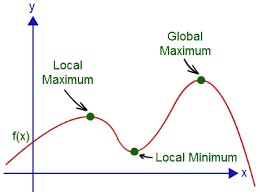 Figure 1: Local Minima in non-convex functions (Source: )Experiments conducted with different batch sizes showed that sharp minima do correlate with higher generalization error. According to Keskar, et al. (2017) and Chaudhari, et al. (2019), the generalization ability of a model is associated with the spectrum of the Hessian matrix, a square matrix that sort out all the second partial derivatives of a given multivariable function, evaluated at the solution. Large eigenvalues of the hessian matrix often leads to poor model generalization. Give the objective function, if the value of , at  is smaller than the values of , at any other points in the vicinity of  , then  could be a local minimum. On the other hand, if the value of, at  is the minimum of the objective function over the entire domain, then  is the global minimum.Saddle PointsA saddle point is any location where all gradients of a function vanish but which is neither a global nor a local minimum. Saddle points in higher dimensions problems are even more insidious since the likelihood that at least some the eigenvalues of the function’s Hessian matrix are negative is quite high. Figure 2 demonstrates sandle points in non-convex functions. 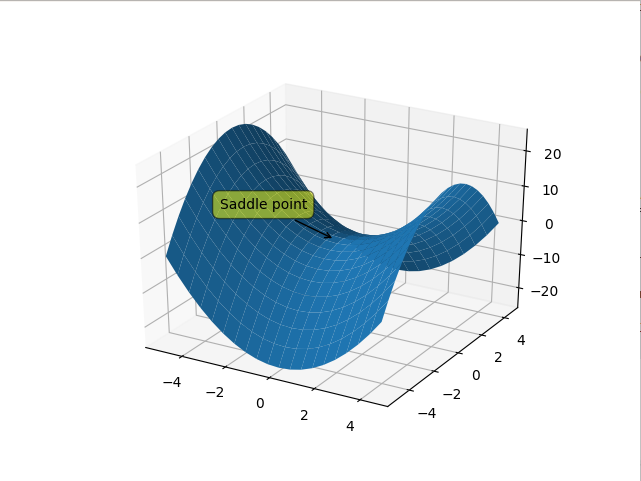 Figure 2: Saddle points in non-convex functions (source: )Such saddle points are surrounded by high error plateaus that can dramatically slow down learning, and give the illusive impression of the existence of a local minimum. Previous works elucidates why gradient descent optimization avoids saddle points in the non-convex settings. For instance,  proposed a saddle-free Newton method that scales gradients by the absolute value of the inverse Hessian. Their work demonstrated that near saddle points, they could achieve rapid escape by combining the best of gradient descent and Newton methods while avoiding the pitfalls of both.Vanishing Gradients The vanishing gradient is the most insidious problem encountered in deep learning. The problem is mostly encountered when training deep learning models using gradient-based learning methods and backpropagation. As more layers using certain activation functions are added to a neural network, the gradients of the loss function approaches zero, making the network hard to train. Figure 3 shows the vanishing gradient problem in training deep neural networks using the sigmoid activation function. 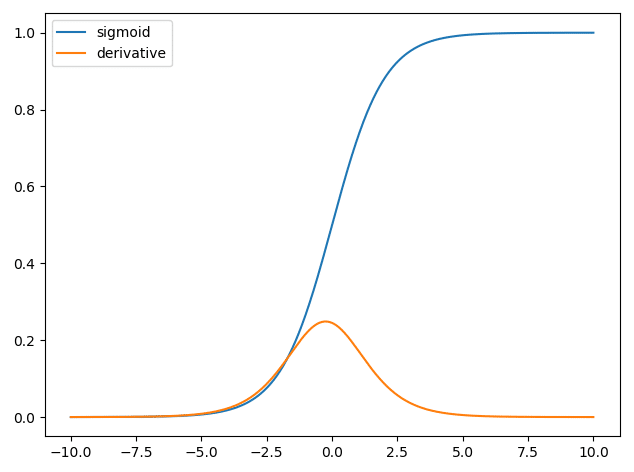 Figure 3: Vanishing gradient problem (Source: )The idea is that the calculated partial derivatives is used to compute the gradient as one goes deeper into the neural network. Since the gradients control how much the network learns during training, if the gradients are very small or zero, then little to no training can take place, leading to poor predictive performance. In the literature, Rectified linear units (ReLUs) have been proposed for use during model training as they suffer less from the vanishing gradient problem compared to sigmoidal activation functions that are known to saturate in both directions. Materials and MethodsThis section presents the experimental design of the study. The setup and settings used in the experiments, the deep learning architecture used, the hyper-parameter setting, and the datasets used are described. ExperimentsThe aim of this experimental study was to compare the effect of adaptive optimizers on the training process and final generalization performance of classification models. Convolutional neural networks, deep learning architectures were train on three datasets. For implementation, a simulation experiment environment  was built on a 64-bit computer based on Win10 operating system platform with Intel® i7-9750 Hz 2.60 GHz CPU, 8 GB RAM, NVIDIA GeForce RTX 2060 6G GDDR6 GPU, and 10.2 CUDA. The experiments were written in Python language and the Scikit-learn and NumPy were used for data pre-processing. The neural networks was built based on the Tensorflow and Keras deep learning frameworks. CNN Model ArchitecturesThe network architecture plays a critical role in the performance of deep learning models. In this study, two well-known CNN model architectures were considered and further fine-tuned to ensure effective training process. The output layer for each model was fine-tuned to reflect the classification output expected from the chosen dataset. Model 1 architecture was based on the VGG-16 architecture developed by the Visual Geometry Group from the University of Oxford in 2014. VGG-16  served as the mainstream CNN model for feature representation and classification and was used to win the ImageNet Large Scale Visual Recognition Challenge (ILSVRC) in 2014. The architecture consists of 16 layers, where convolutional layers (13) with 3x3 filters and 2x2 max pooling layers are stacked and dense layers incorporated before the output layer. The model contains a set of weights that are used to train the images. Table 1 shows the summary of the fine-tuned VGG-16 model that was used to train on the Kaggle Flowers recognition dataset. Table 1: Architecture of the fine-tuned VGG-16 CNN ModelModel: "sequential_1"_________________________________________________________________Layer (type)                 		Output Shape              		Param #==========================================================conv2d_1 (Conv2D)            	(None, 224, 224, 32)      	896_________________________________________________________________conv2d_2 (Conv2D)           	(None, 224, 224, 64)      	18496_________________________________________________________________max_pooling2d_1 (MaxPooling2 	(None, 112, 112, 64)     	 0_________________________________________________________________dropout_1 (Dropout)         	(None, 112, 112, 64)      	 0_________________________________________________________________conv2d_3 (Conv2D)		(None, 112, 112, 128)     	73856_________________________________________________________________conv2d_4 (Conv2D)		(None, 110, 110, 256)     	295168_________________________________________________________________max_pooling2d_2 (MaxPooling2 	(None, 36, 36, 256)       	0_________________________________________________________________dropout_2 (Dropout)          	(None, 36, 36, 256)       	0_________________________________________________________________flatten_1 (Flatten)          	(None, 331776)            	0_________________________________________________________________dense_1 (Dense)              	(None, 256)               		84934912_________________________________________________________________re_lu_1 (ReLU)               	(None, 256)               		0_________________________________________________________________dropout_3 (Dropout)          	(None, 256)               		0_________________________________________________________________dense_2 (Dense)              	(None, 256)               		65792_________________________________________________________________re_lu_2 (ReLU)               	(None, 256)               		0_________________________________________________________________dense_3 (Dense)              	(None, 5)                 		1285==========================================================Total params: 85,390,405Trainable params: 85,390,405Non-trainable params: 0_________________________________________________________________Model 2 architecture, AlexNet, won the ImageNet large-scale visual recognition challenge in 2012. The architecture is capable of achieving high accuracies on very challenging datasets. AlexNet has eight layers with learnable parameters comprising of 5 convolution layers with a combination of max-pooling layers and 3 fully connected layers. The model has an image input image of size 227×227x3. Images need to be converted to 227×227x3 before using it for training the network. If the input image is grayscale, it is converted to an RGB image by replicating the single channel to obtain a 3-channel RGB image. The authors introduced padding to prevent the size of the feature maps from reducing drastically. Table 2 shows the architecture of AlexNet.  Table 2: Architecture of the fine-tuned AlexNet ModelHyperparameter settingsThe definitive solution of the gradient descent optimization algorithms substantially is contingent on the choice of the hyperparameters. The hyperparameters of optimizers used for training each model on the three datasets are shown in table 3 which are recommended in practice and employs a highly tuned learning rate schedule. Table 3: Hyperparameters for Adaptive OptimizersThe study used 50 epochs for model training while the grid search method was used to tune the step size for each optimizer. The models were trained with mini-batches of size 40. All the experiments utilized the ReduceLRonPlateau schedule with patience of 8 epochs and a decay factor of 0.5. DatasetsIn this study, three large image datasets, namely, MNIST, Kaggle Flowers and Scene classification were used. The original training data were split into two parts: training data and validation data, where 30% of original training data were used for validation and the rest for training.  Fashion-MNIST DatasetFashion-MNIST  dataset comprises of 70,000 of 28X28 grayscale images of fashion products (clothes and shoes) from 10 different categories.Kaggle Flowers Recognition Dataset This dataset contains 4,242 images of labelled flowers. The pictures are divided into five classes: daisy, tulip, rose, sunflower and dandelion. For each class, there are about 800 photos. Photos are not in high resolution, 320x240 pixels.Scene Classification DatasetThe 15 Scene classification dataset, is a popular dataset with 15 natural and indoor categories. The categories include office, kitchen, living room, bedroom, store, industrial, tall building, inside city, street, highway, coast, open country, mountain, forest, and suburb. The dataset contains 4,485 images, whose average image size is 300×250 pixels. The main sources of the pictures include the COREL collection, personal photographs, and Google image search. The objective is to classifying a scene image into one of the predefined scene categories by comprehending the entire image. Results and Discussion Training the deep learning models simply meant determining good values for all the weights and the bias from the labelled examples. The goal is to find a set of weights and biases that have low loss, on average, across all examples. Adaptive gradient methods widely used in deep learning, namely, AdaGrad, RMSProp, AdaDelta, Adam, AdaMax and Nadam were used to adapt weights and learning rate of the networks, thus reduce the losses and provide the most accurate results possible. The observations regarding the influence of the adaptive optimization algorithms used on the behaviour and final generalization performance of the CNN model are based on the empirical evaluations on the two CNN model architectures, each trained on the three datasets. Figure 4 shows the loss and training accuracy of the CNN model 1 using the Adam optimizer on the Scene classification dataset after training the model using the Scene dataset. 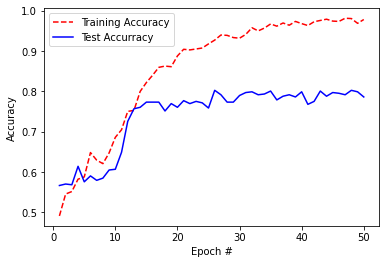 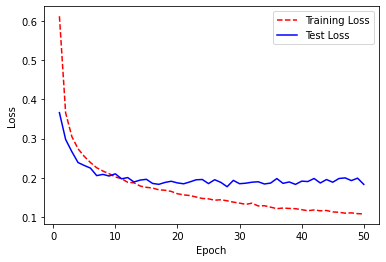 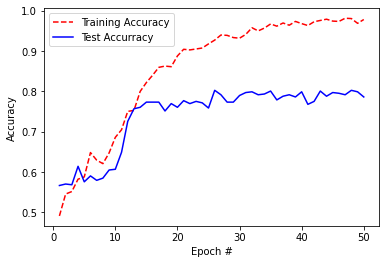 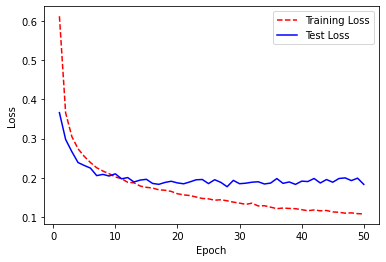 Figure 4: Loss and Accuracy for CNN Model 1 using Adam optimizer on the Scene recognition datasetFrom the results, it can be seen that the models performed very well since the training loss and the testing loss were very close. The loss function is used to optimize the deep learning algorithm. The loss is calculated on both the training and validation set and its interpretation is based on how well the model is performing on these two sets. The model loss is the sum of errors made for each example in training or validation sets. The loss value implies how poorly or well a model behaves after each iteration of optimization. Figure 5 presents the CNN model 2 loss and training accuracy optimized using the Adadelta algorithm on the Fashion-MNIST dataset. 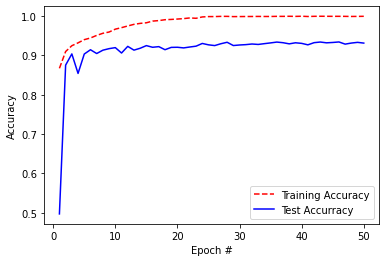 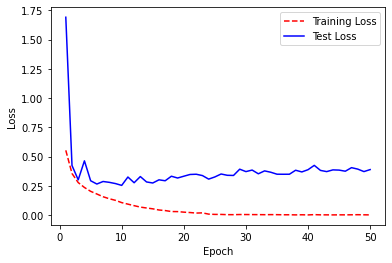 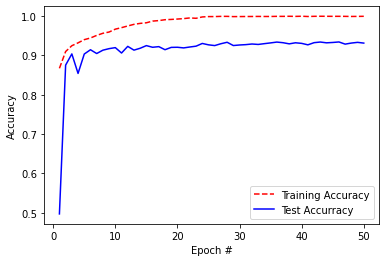 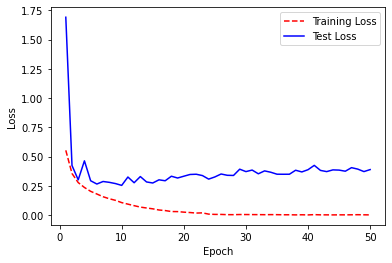 Figure 5: Loss and Accuracy for CNN Model 2 based on Adadelta optimizer on Fashion-MNIST datasetThe accuracy metric is used to measure the algorithm’s performance in an interpretable way. Accuracy of each model was determined after the model parameters were fully optimized and calculated in the form of a percentage. Accuracy is the measure of how perfect the model's prediction is compared to the true data. In the study, the validation loss and classification accuracy result were compared based on the different optimization algorithms. The results are presented over the Fashion-MNIST, Kaggle Flowers Recognition and Scene Classification datasets. The final results are reported in Tables 4, 5 and 6.Table 4: Performance of the models trained using the different optimization algorithms on Fashion-MNIST dataset.As shown in table 4, using CNN model 1, the Adam optimizer had the lowest loss on the test set while Adadelta reported a better classification result while trained on the Fashion-MNIST dataset. This demonstrates the ability of Adadelta to adapt learning rates instead of accumulating all past gradients. On the other hand, Adagrad algorithm had the lowest loss on the test set and the best training accuracy obtained from the Adam optimizer. Adagrad, which uses a per-dimension learning rate based on squared past gradients, achieves significant performance on the generalization error in comparison with other algorithms in sparse settings (Reddi, et al., 2018).Table 5: Performance of the models trained using the different optimization algorithms on Kaggle Flower Recognition dataset.On the Kaggle Flower recognition test set, the CNN Model 1, achieved 93.19 % accuracy, while optimized by the Adadelta algorithm. CNN Model 2 achieved 84.56% while optimized on the Nadam algorithm. Table 6: Performance of the models trained using the different optimization algorithms on Scene Classification dataset.Table 6 gives the results of the models while tested on the Scene classification dataset. The CNN Model 1, achieved 76.44 % accuracy when optimized by the Nadam algorithm whereas CNN Model 2 achieved 98.68% while optimized on the Adadelta algorithm. Based on the results obtained, the following observations are made:In terms of accuracy, the best test set results, were obtained using the Nadam optimization algorithm and the Adaptive Momentum Estimation (Adam) and its variant Adadelta. The most stable, not essentially the best, performance on validation data, especially on the loss, among the optimizers show Adagrad and Adadelta optimization algorithms.RMSProp optimization algorithm, in all the cases, has considerably larger validation loss than other optimizers that consistently keeps growing. Remarkably, notwithstanding the great discrepancy between RMSProp and others optimizers’ losses, its validation, and finally test set accuracy remained equitably well and comparable with others.Adam and its variant computes adaptive learning rates for each parameter by combining the ideas of momentum and adaptive gradient and keeps an exponentially decaying average of past gradients. They are mainly referred to as first-order adaptive optimization algorithms given their super-fast convergence speed in solving large scale optimization tasks. They iteratively update parameters by moving them to the direction of the negative gradient of the cost function with non-fixed learning rate. These methods address the problem of rapid decay of learning rate by scaling down the gradient by the square roots of exponential moving average of past squared gradients (Reddi, et al., 2018). The results of the analysis shows that the effective learning rate potentially increase over time in a fairly quick manner. Conclusion In this paper, we explored the different adaptive optimization algorithms commonly used for training deep learning model architectures and compared their effect on the model’s generalization performance on image classification problem. Experiments were conducted using two convolutional neural network models and the performance of each adaptive optimization method was compared while trained and tested on three large image datasets. The empirical evaluations demonstrate that the chosen optimization algorithm can positively affect model’s generalization performance. The Adam, Adadelta and Nadam optimization algorithms were observed to be the best-performing algorithms on new data in our experiments. Adaptive optimization algorithms consider the cumulative changes of each parameter in their respective iterative optimization processes. They scale coordinates of the gradient by square roots of some form of averaging of the squared coordinates in the past gradients and automatically adjust the learning rate on a parameter basis. The theoretical background complemented with experimental results of the deep learning process is beneficial to anyone who seeks more in-depth insight into the fields of optimization of deep learning. Recommendations for Future work In future, it would be interesting to expand the experimental evaluations to examine the extent to which other lower-performing optimizers would compare with the adaptive optimizers in generalizing model performance. Further, future experiments can also focus on experimental evaluations on different neural network architectures and problems from different domains.  LayerSize of Feature Map#filters or neuronsFilter SizeStride Padding ActivationInput227x227x3-----Convolution 155x55x969611x114-relu Maxpooling 127x27x96-3x32--Convolution 227x27x2562565x512reluMaxpooling 213x13x256-3x32--Convolution 313x13x3843843x311reluConvolution 413x13x3843843x311reluConvolution 513x13x2562563x311reluMax pooling 36x6x256-3x32--Dropout 16x6x256rate=0.5----Optimizer CNN Model 1 CNN Model 2 Adagradlr = 0.05,lr = 0.05,Adamlr = 0.0005, ,lr = 0.0005, ,Adadeltalr = 0.0001, ,lr = 0.0001, ,Nadamlr = 0.001, ,lr = 0.001, ,AdaMaxlr = 0.001, ,lr = 0.001, ,RMSProplr = 0.001, ,lr = 0.0001, ,CNN Model 1CNN Model 1CNN Model 1CNN Model 1CNN Model 2CNN Model 2CNN Model 2CNN Model 2Optimization methodLossTrain set Test set Accuracy (%)Train setTest set Loss Train setTest set Accuracy (%)Train set  Test set  Optimization methodAdamax0.7590.92095.8191.620.1860.93698.9291.62RMSProp0.167 2.86797.4393.432.4732.86797.6892.43Nadam1.3841.59296.7892.510.1711.62999.1292.51Adadelta0.9420.95198.0895.431.1491.51999.6693.15Adam0.4670.69499.9295.881.1541.12499.7695.67Adagrad0.8240.93199.3794.920.1940.93199.5994.92CNN Model 1CNN Model 1CNN Model 1CNN Model 1CNN Model 2CNN Model 2CNN Model 2CNN Model 2Optimization methodLossTrain set Test setAccuracy (%)Train setTest set LossTrainsetTestsetAccuracy (%)Train set  Test set  Optimization methodAdamax0. 9931.79398.7892.581.138 1.926100.0083.68RMSProp1.7272.21199.6291.244.7479.54598.5481.84Nadam1.7.951.77097.4691.621.5381.51699.5684.56Adadelta0.6670.93798.6793.191.4112.21899.8983.65Adam0.5111.32499.5292.561.1561.532100.0082.93Adagrad1.4791.14299.4491.531.9372.10599.3282.20CNN Model 1CNN Model 1CNN Model 1CNN Model 1CNN Model 2CNN Model 2CNN Model 2CNN Model 2Optimization methodLossTrainsetTest setAccuracy (%)Train setTest setLossTrain setTest setAccuracy (%)Train setTest setOptimization methodAdamax0.4650.96494.2475.630.7731.43699.3394.16RMSProp2.1471.21994.3875.378.6192.21196.9193.98Nadam0.7450.75596.7876.441.5931.02298.4595.16Adadelta0.668 0.96194.3775.460. 8150.93198.6698.68Adam0.9811.02998.4975.551.3241.38299.2297.54Adagrad0.4220.85297.7274.871.0611.23198.2898.12